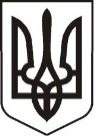 У К Р А Ї Н АЛ У Г А Н С Ь К А    О Б Л А С Т ЬП О П А С Н Я Н С Ь К А    М І С Ь К А    Р А Д А Ш О С Т О Г О   С К Л И К А Н Н ЯРОЗПОРЯДЖЕННЯміського  голови     «16» лютого 2018 р.	                    м. Попасна                                   № 31                       Про придбання подарунків ОНЗ «Попаснянська ЗОШ №1»         З нагоди Новорічних та Різдвяних свят, згідно Програми  проведення  культурно-масових  заходів в місті Попасна у 2017-2018 роках, затвердженої рішенням сесії міської ради  від 26.01.2017 № 83/7 та керуючись п.20 ч.4 ст.42 Закону України «Про місцеве самоврядування в Україні»:1.Придбати  для ОНЗ «Попаснянська ЗОШ № 1» – кабель, мережевий комутатор, конектор, миші комп’ютерні, клавіатуру, навушники, багатофункціональний пристрій, системний блок, монітор на загальну суму 19 998,00 грн.2.   Витрати  на придбання подарунків здійснити за рахунок коштів виконкому міської ради на виконання Програми  проведення  культурно-масових  заходів в місті Попасна у 2017-2018 роках. Кошторис витрат  затвердити (додається). 3.  Контроль за виконанням даного розпорядження покласти на  організаційний відділ (Висоцька Н.О.) та фінансово-господарський відділ  (Омельченко Я.С.) виконкому міської ради.                Міський голова                                                                Ю.І. ОнищенкоВисоцька, 2 05 65Додаток  до розпорядження міського голови від 16.02.2018 № 31К О Ш ТО Р И Свитрат на  придбання Кабель вита пара – 305 м*5,60 грн. = 1708,00 грн.Мережевий комутатор (свіеч) на 8 порталів – 5 шт*270,00 грн.= 1350,00 грн.Конектор RG-45 – 100 шт*2,10 грн. = 210,00 грн.Миша комп’ютерна Sven – 10 шт*120,00 грн.=1200,00 грн.Клавіатура Vinga– 5 шт*150,00 грн.=750,00 грн.Навушники Vinga – 10 шт*170,00 грн.=1700,00 грн.Багатофункціональний пристрій Epson L – 1 шт*4980,00 грн = 4980,00 грн.Системний блок Vinga - 1 шт*4999,00 грн. = 4990,00 грн.Монітор Asus - 1 шт*2260,00 грн. = 2260,00 грн.Радіо мишка - 5 шт*170,00 грн. = 850,00 грн..            ВСЬОГО:  19998,00 грн. (дев’ятнадцять тисяч дев’ятсот дев’яносто                                                                                                 вісім грн. 00 коп.)  Керуючий справами                                                                         Л.А. КулікНачальник фінансово-господарського відділу  -                                                                     головний бухгалтер                                                                          Я. С. Омельченко